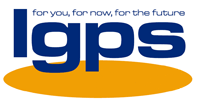 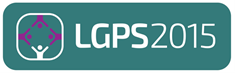 Local Government Pension Scheme (LGPS) factsheet
Pensions Taxation - Annual allowanceHM Revenue and Customs  two controls on the amount of pension savings you can make without having to pay extra tax. These controls are known as the annual allowance and lifetime allowance. This is in addition to any income tax you pay on your pension once it is .  This factsheet looks at the annual allowance is the amount by which the value of your pension benefits may increase in a year without you having to pay a tax charge. For information on the lifetime allowance please read the Lifetime allowance factsheet (enter link). What is the annual allowance?The annual allowance () is the amount by which the value of your pension benefits may increase in a year without you having to pay a tax charge.If the value of your pension savings in a year (including pension savings outside of the  more than the annual allowance, the excess will be taxed as income.The Government reduced the  from £255,000 to £50,000 from 6 April 2011, and then reduced it again to £40,000 from 6 April 2014. Further changes to the annual allowance were made for higher earners from 6 April 2016. These changes are covered in more detail later in this factsheet. Table 1 - Annual allowance rates since 2011Will I be affected by the annual allowance?Most people will not be affected by the  tax charge because the value of their pension savings will not increase in a year by more than £40,000, or, if it does, they are likely to have unused allowance from previous years that can be carried forward.You are most likely to be affected if one or more of the statements below applies to you:You have membership of the  that was built up in the final salary section built up before 1 April 2014 in England and Wales, or before 1 April 2015 in Scotland You combine a previous  pension benefit that was built up in the final salary section of the  with your current pension account and your salary (full time equivalent) has increased significantly since  the SchemeYou have accessed flexible benefits on or after 6 April 2015.If your  pension savings exceed the standard  in any year ending 5 April, your  administering authority will contact you by 6 October to let you know.The 50/50 section of the If you wish to slow down your pension build up to avoid or reduce an  tax charge, you may wish to consider joining the 50/50 section. In the 50/50 section of the  you pay half your normal contributions and build up half your normal pension, but you retain full life cover and ill health cover. You can find out more about Paying less – the 50/50 section on the  member website. Before taking any action to reduce your tax liabilities you should always seek independent financial advice from an FCA registered adviser. For help in choosing an independent financial adviser visit the money advice service website. How is the annual allowance calculated?The increase in the value of your pension savings in the  in a year is calculated byworking out the value of your benefits immediately before the start of the ‘pension input period’increasing  value by inflation and comparing it with the value of your benefits at the end of the ‘pension input period’.The ‘pension input period’ (PIP) is the period over which your pension growth is measured.  From 6 April 2016, PIPs for all pension schemes are aligned with the tax year – 6 April to 5 April. Before the 2016/17 year, the PIP for the LGPS was 1 April to 31 March Special transitional rules applied. In the , the value of your pension benefits is calculated by:multiplying the amount of your annual pension by 16adding any lump sum you are automatically entitled to from the pension scheme, andadding any additional voluntary contributions (AVCs) you or your employer has paid during the year. If the value of pension benefits at the end of the PIP less the value of your pension benefits immediately before the start of PIP (adjusted for inflation), is more than the  you may have to pay a tax charge. The assessment for the  covers any pension benefits you have where you have been an active member during the year, not just benefits in the . For example, if the increase in the value of your  benefits was £30,000 in  when the  was £40,000, but you also had an increase in the value of other pension benefits of £15,000 in the same year, that would mean you had a total increase in pension benefits of £45,000. If you did not have any carry forward you would be liable for a tax charge on the amount you exceeded the  by, even though you did not breach the AA in either scheme.Carry forwardYou  be subject to an  tax charge if the value of your pension savings for a year increases by more than the  for that year. However, a three year carry forward rule allows you to carry forward unused  from the previous three years. This means that, even if the value of your pension savings increases by more than the  in a year, you may not have to pay an  tax charge.For example, the value of your pension savings in  increased by £50,000 (ie by £10,000 more than the ) but in the three previous years had increased by £25,000, £28,000 and £30,000 The amount by which the increase in your pension savings fell short of the  for those three years would more than offset the £10,000 excess pension saving in the current year.  would  tax charge. To carry forward unused  from an earlier year, you must have been a member of a tax registered pension scheme in that year.Changes to the annual allowance Two important changes to the from 6 April 2016:An annual Allowance taper for high earners‘Pension input period’ aligned with the tax year from 6 April 2016.1. Tapered annual allowance for higher earnersFrom the tax year 2016/17 onwards, the  is tapered for high earning individuals. The  will be reduced if your ‘Threshold Income’ and ‘Adjusted Income’ exceed the limits in a year.  For every £2 that your Adjusted Income exceeds the limit, your  is tapered down by £1. Your  cannot be reduced below the minimum that applies. The limits changed  the 2020/21 year. Table 2 shows the limits that apply.Table 2 – tapered annual allowance limits Threshold income includes all sources that  taxable eg property income, savings income, dividend income, pension income, social security income (where taxable), state pension income etc. You are not allowed to deduct from taxable income any amount of employment income given up for pension provision as a result of any salary sacrifice made on or after 9 July 2015. How does the taper work? the 2020/21 year, the taper reduces the  by £1 for £2 of adjusted income received over £240,000, until a minimum  of £4,000 is reached. This means that from 6 April 2020 the  for high earners is as follows:Table 3 - The tapered  2020/21Table 4 shows the effect of the tapered annual allowance in the years up to 2019/20.Table 4 – The tapered AA from 2016/17 to 2019/20Example 1 – SanjayGross salary 2019/20				£130,000Less employee pension contributions (11.4%)	£14,820 Plus taxable income from property		£30,000Threshold income 2019/20			£145,180Plus pension savings in the year			£42,449Adjusted income 2019/20				£187,629Sanjay’s Threshold income is more than £110,000 and his Adjusted Income is more than £150,000. His  is tapered for the 2019/20 year.Tapered 						£21,186*In excess of 					£21,263  (£42,449 - £21,186) tax charge at marginal rate			£8,505.20 (marginal rate of 40% assumed)* Taper = £187,629 - £150,000 = £37,629 ÷ 2 = £18,814 (rounded down)  Standard  £40,000 - £18,814 = tapered AA £21,186Example 2 – CerysGross salary 2020/21				£220,000Less employee pension contributions (12.5%)	£27,500	Threshold income 2020/21			£192,500Pension savings in the year			£71,837Cerys’s Threshold income is less than £200,000. Her  will not be tapered in 2020/21. Cerys’s pension savings will be measured against the standard  of £40,000. Standard 						£40,000Pension savings in excess of 			£31,837 tax charge at marginal rate			£14,327 (marginal rate of 45% assumed)Example 3 – HuangGross salary 2020/21	£210,000Less employee pension contributions (12.5%)	£26,250Plus taxable income from property	£30,000Threshold income 2020/21	£213,750Plus pension saving in the year	£68,571Adjusted income 2020/21	£282,321Huang’s Threshold income is more than £200,000 and her Adjusted income is more than £240,000. Her  will be tapered for the 2020/21 year. Tapered 	£18,840*In excess of 	£49,731 tax charge at marginal rate 	£22,379 (marginal rate of 45% assumed)* Taper = £282,321 - £240,000 = £42,321 ÷ 2 = £21,160 (rounded down)
Standard  £40,000 - £21,160 = £18,840 no allowance for any carry forward  the pension savings in the year the members have no final salary benefits in the  and  are not paying any additional contributions. 2. Aligning the ‘Pension Input Period’ with the tax year The ‘pension input period’ (PIP) is the period over which your pension growth is measured.  Until 2014/15 the PIP in the  ran from 1 April to 31 March. From 6 April 2016, PIPs for all pension schemes are aligned with the tax year – 6 April to 5 April. Special transitional arrangements applied for 2015/16Annual Allowance ‘Flexible Benefit’ accessIf you have benefits in a money purchase (defined contribution) pension arrangement which you have flexibly accessed on or after 6 April 2015 then the Money Purchase Annual Allowance () rules may apply.  will only apply if your total contributions to a money purchase arrangement in a  exceed the .  Generally, if you have flexibly accessed any benefits in a money purchase arrangement on or after 6 April 2015, any further contributions you make to a money purchase scheme in subsequent tax years will be tested against the  If your contributions exceed the  your defined benefit pension () savings will be tested against the alternative  and you will pay a tax charge in respect of your money purchase saving in excess of the . Table 5: The Money Purchase Annual Allowance ()Special transitional rules applied for the tax year 2015/16 – contact your pension fund for more information. If you access flexible benefits, you will be provided with a flexible access statement; you should provide your LGPS pension fund with a copy of this statement. Flexible access meanstaking a cash amount over the tax-free lump sum from a flexi-access drawdown accounttaking an uncrystallised funds pension lump sumpurchasing a flexible annuitytaking a scheme pension from a defined contribution scheme with fewer than 12 pensioner members or taking a stand-alone lump sum if you have primary but not enhanced protection.How would I pay an annual allowance tax charge?If you exceed the  in any year you are responsible for reporting this to HMRC on your self-assessment tax return. Your pension fund must notify you if your pension savings in the LGPS (plus the amount of any AVCs you have paid) exceed the standard  in a year, or if they believe you have exceeded the MPAA in a year. They must inform you by no later than the 6 October which follows the end of the PIP. Your pension fund is not obliged to inform you if you exceed the tapered annual allowance. If you have an  tax charge that is more than £2,000 and your pension savings in the  alone have increased in the year by more than the standard , you may be able to opt for the  to pay some or all of the tax charge on your behalf. The tax charge would then be recovered from your pension.  If you want the  to pay some or all of an  tax charge on your behalf, you must notify your pension fund no later than 31 July in the year following the end of the year to which the  charge relates.  However, if you are retiring (and take all of your benefits from the ) and you want the  to pay some or all of the tax charge on your behalf from your benefits, you must tell your pension fund before you become entitled to those benefits.Your pension fund, at their discretion, may also agree to pay some or all of an annual allowance charge on your behalf in other circumstances, eg where your pension savings are not in excess of the standard  but are in excess of the tapered or money purchase , or where part of the charge relates to pension savings outside of the . Contact your pension fund for more information. Am I affected?If you think you are affected by the , you can find more information about pension tax and the annual allowance on the Government’s website. If you are unsure if you will be affected by the , use the AA quick check tool on the  member website. More informationIf you have any questions about your  membership or benefits, please contact:Pension Fund to enter their own details. DisclaimerThis factsheet provides an overview of the  rules at . It should not be treated as a complete and authoritative statement of the law. The rules governing  can be complex and are subject to change; if you are unsure how to proceed you are advised to obtain independent financial advice.  For help in choosing an independent financial advisor visit the money advice website. Pension Input PeriodAnnual Allowance1 April 2011 to 31 March 2012£50,0001 April 2012 to 31 March 2013£50,0001 April 2013 to 31 March 2014£50,0001 April 2014 to 31 March 2015£40,0001 April 2015 to 5 April 2016£80,000 (transitional rules apply)6 April 2016 to 5 April 2017 onwards£40,000 (unless tapering applies)DefinitionLimit 2016/17 to 2019/20Limit in 2020/21Threshold IncomeBroadly your taxable income after the deduction of your pension contributions (including AVCs deducted under the net pay arrangement)£110,000£200,000Adjusted IncomeBroadly your threshold income plus pensions savings built up over the tax year£150,000£240,000Minimum If your  is tapered, the minimum  that can apply£10,000£4,000Adjusted IncomeAnnual Allowance£240,000 or below£40,000£250,000£35,000£260,000£30,000£270,000£25,000£280,000£20,000£290,000£15,000£300,000£10,000£312,000 or above£4,000Adjusted IncomeAnnual Allowance£150,000 or below£40,000£160,000£35,000£170,000£30,000£180,000£25,000£190,000£20,000£200,000£15,000£210,000 or above£10,000Tax YearAlternative annual allowance If  is exceeded2016/17£10,000£30,0002017/18 onwards£4,000£36,000